ARTS PLASTIQUES						      Fleurs pliéesVoir la vidéo en ouvrant le lien https://youtu.be/v46pdYRF6LoPrépare une carte décorée en te référant à la technique du pliage présente dans la vidéo.Tu peux t’inspirer des modèles ci-dessous. 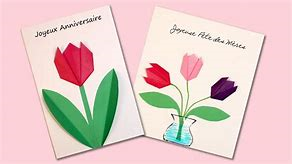 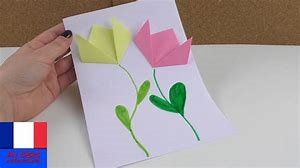 Collège des Dominicaines de notre Dame de la Délivrande – Araya-Classe : CE2                                                                   Avril 2020 – 1ère semaineNom : ________________________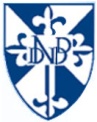 